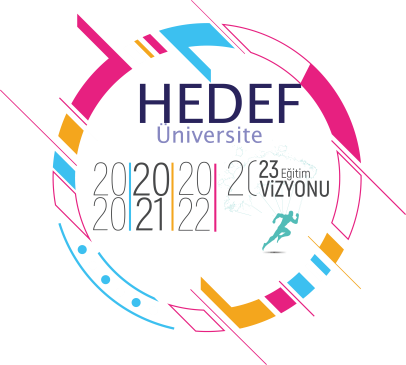 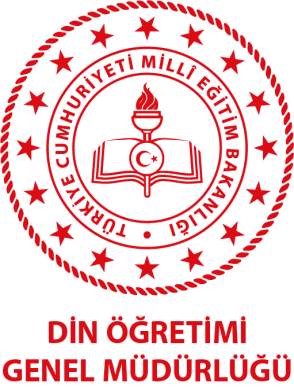 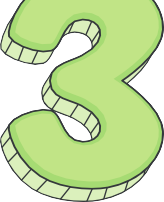 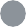 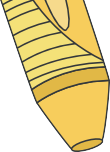 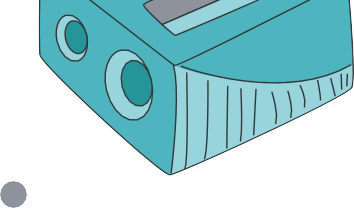 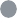 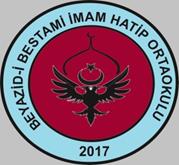 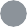 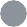 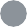 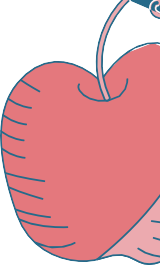 TEST ÇÖZME TEKNİKLERİ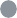 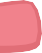 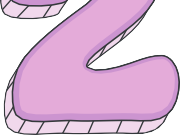 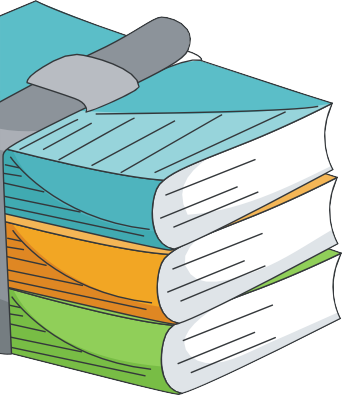 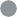 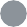 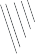 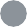 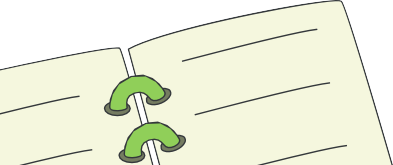 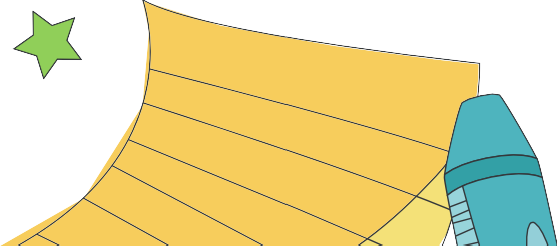 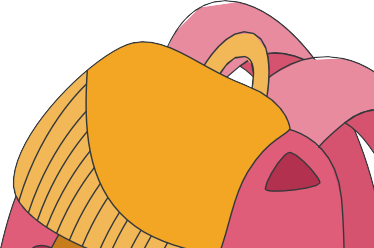 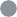 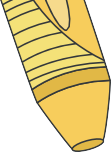 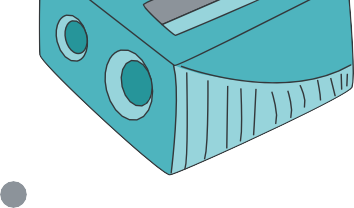 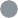 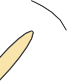 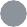 Önce Soruyu Mu Okusam?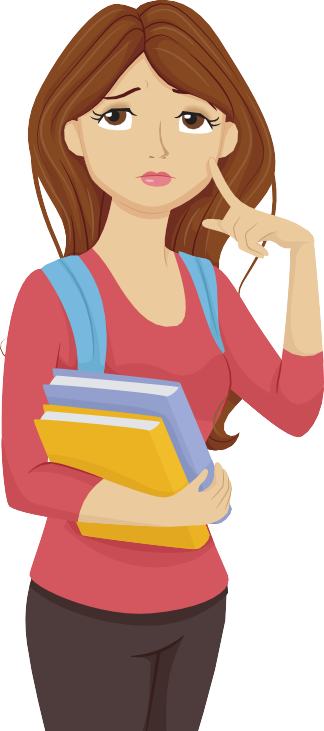 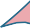 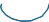 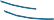 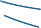 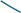 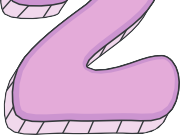 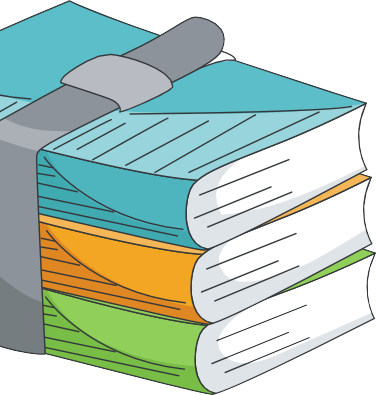 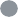 Verilen soru metninde önce soruyu daha sonra paragrafı ya da metni okumaya çalışın.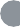 Böylece sorunun sizden ne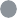 istediğini bilerek soruyu çözmüş olacaksınız.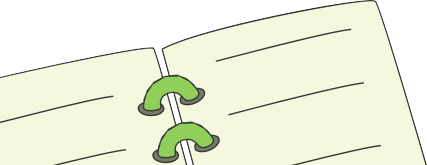 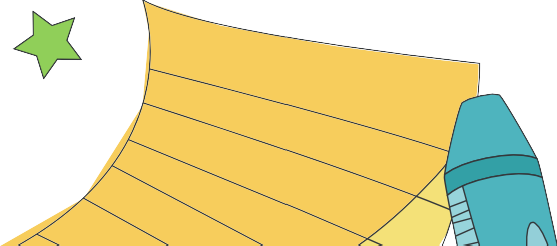 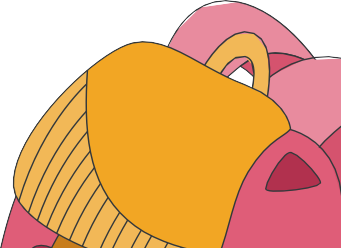 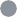 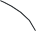 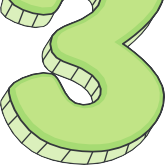 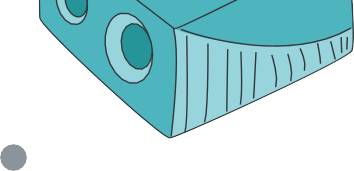 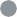 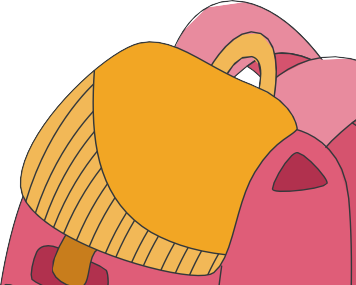 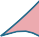 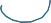 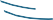 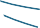 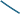 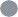 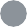 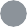 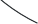 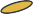 SINAVDA BAŞARI İÇİN BİR TAKTİK 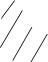 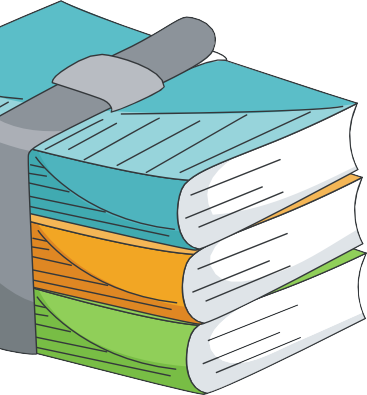 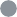 Bir sınavda kazanılacak olanbaşarı büyük oranda soru çözme ve tekrara bağlıdır. Sınava kadar edindiğinbilgileri çok fazla soru çözerek sürekli kullanırsın.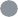 Böylece bilgileri unutmazve birçok soru tarzı öğrenmiş olursun.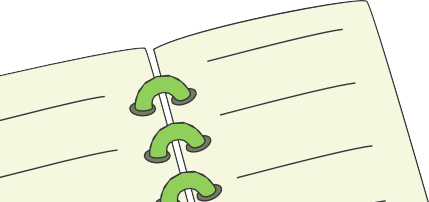 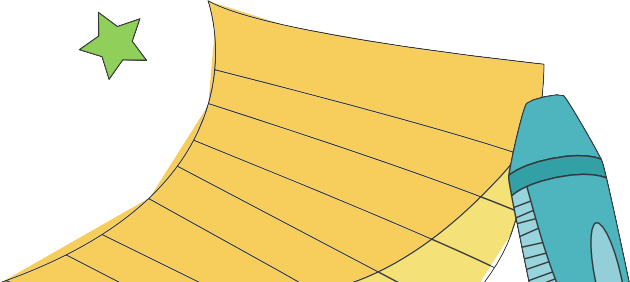 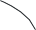 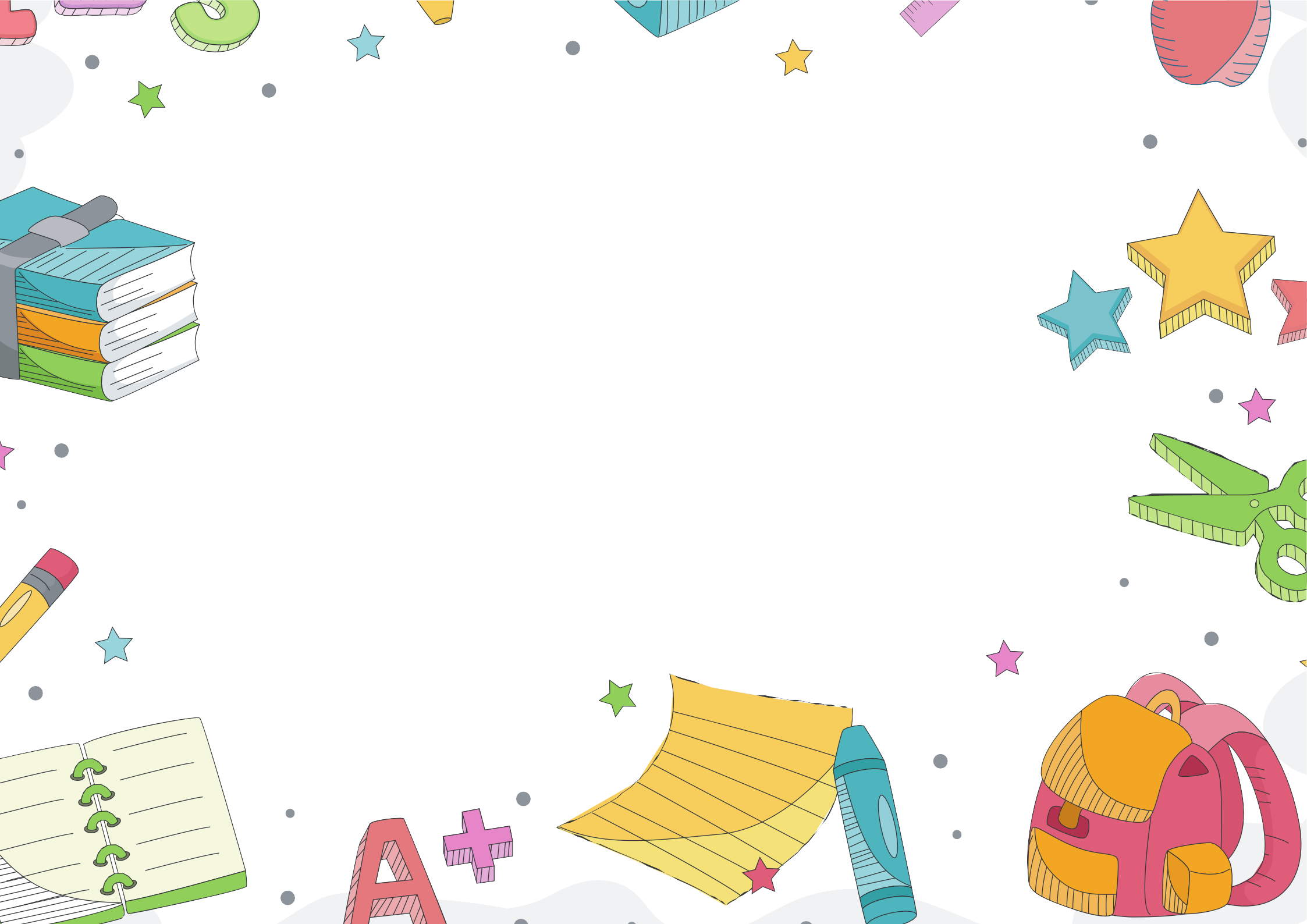 Deneme Sınavlarıyla Prova YapProva olmadan gerçek sınavda karşılaşabileceklerini (kaygı,zamanı kontrol edememe vb.) öngöremeyebilirsin.Haftalık olarak deneme yapmayıihmal etme ki sınava hazır oluşunu arttırabilesin.Gerçek sınavda olduğu gibisüre kısıp, kurallara uyarak deneme çöz.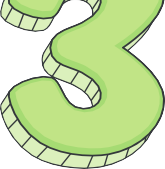 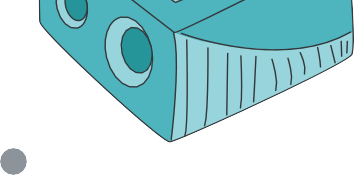 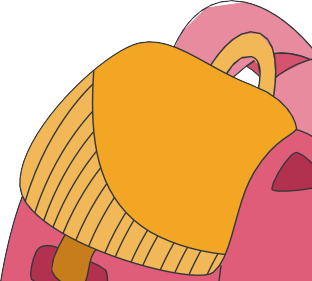 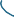 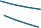 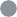 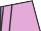 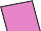 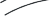 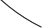 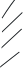 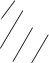 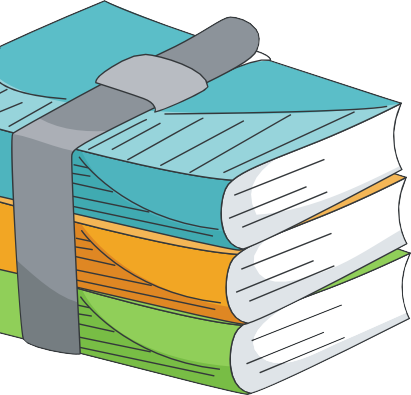 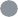 Soruları çözerken olumlu (soru çokkolay) olumsuz (kesin çözemem) tutumlar senin soruya odaklanmanı engeller, soruyu yanlış yaptırabilir.Sınavda her şıkkı okumaya çalış.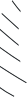 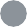 Aceleci olma.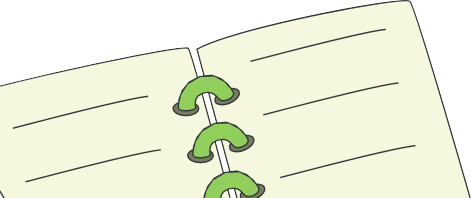 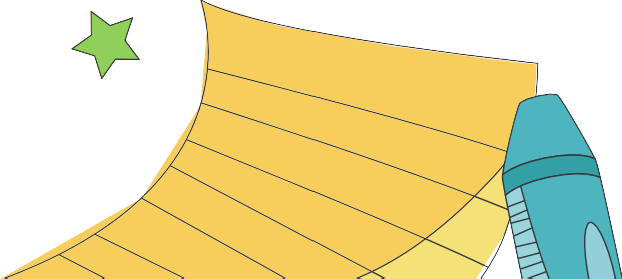 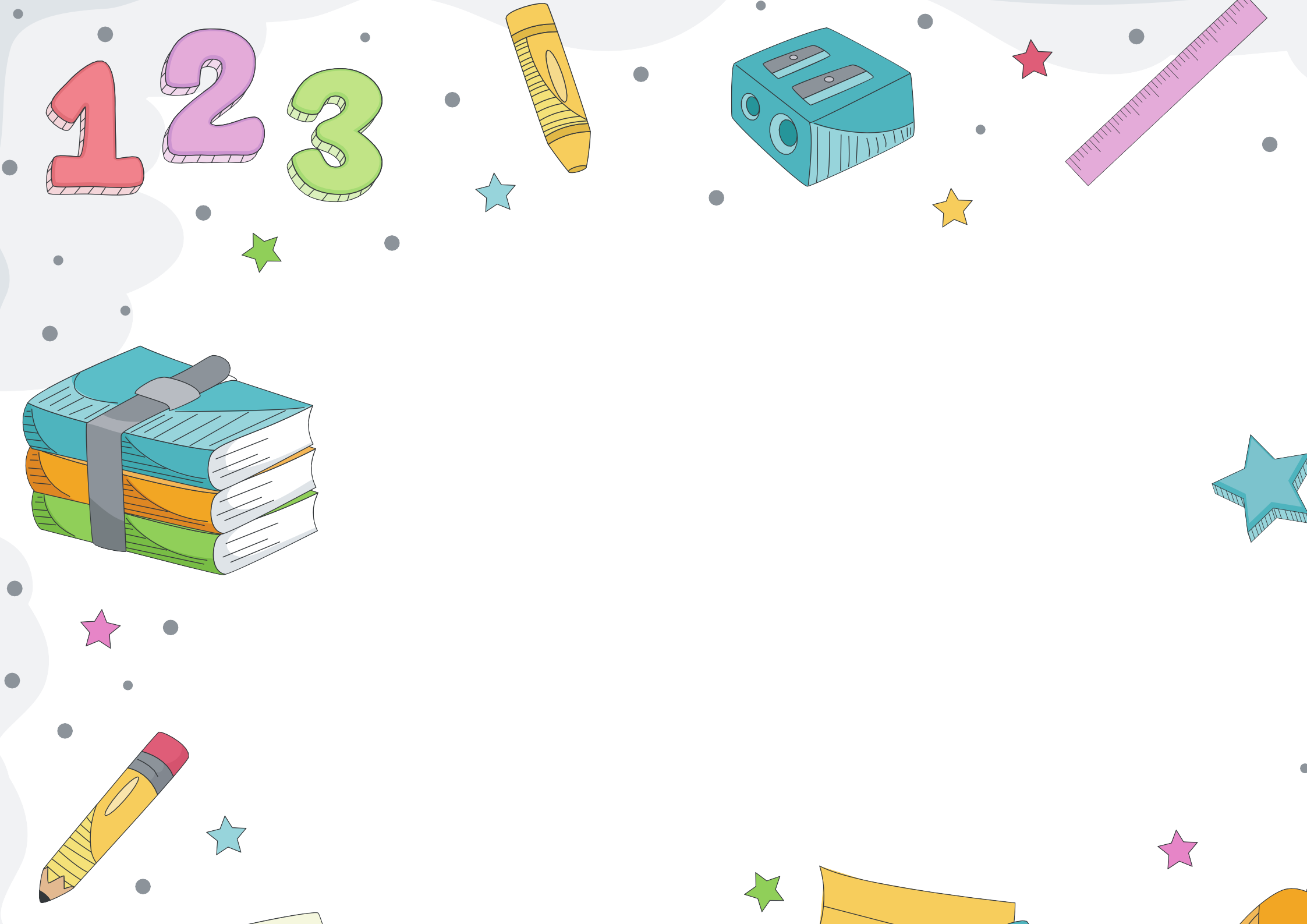 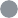 Soru Çözümlerinde En Büyük Yardımcın Kalem!Hem sayısal hem sözel sorularıçözerken mutlaka kalem kullan. Sayılar sorular çözerken zihinden işlem yapmayıpyaptığın her işlem aşamasını kağıda dökmeye çalış.Sözel soruları çözerken; çünkü, ama, fakat, bunlarla birlikte vb. bağlaçlardan önceki ve sonraki cümleler ana ve    yardımcı düşünceyinetleştirmeye dönük cümlelerdir. Bunlara dikkat et.Paragrafta verilen örnekler ise ana cümleyi somutlaştırmaya yarar. Soruyu çözmemize yardımcı olur.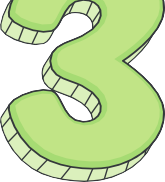 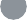 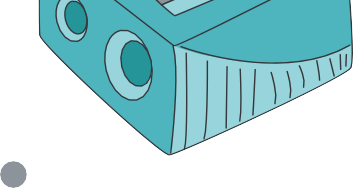 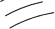 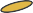 Ahh O Uzun Paragraf SorularıSoruyu okuyup anlamaya çalışın. Uzun paragraf soruları bizim için avantajlıdır. Daha fazla ipucu verir.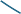 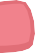 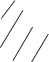 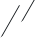 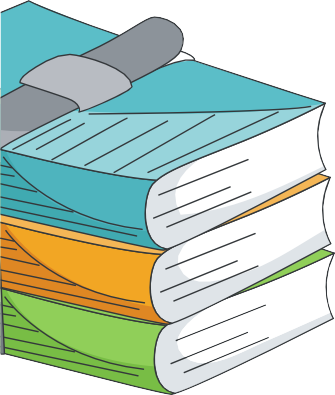 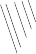 Ancak kimi zaman bu paragrafsorularını anlamak zor olabilir. Bunu engellemek için paragrafın yarısınageldiğinde ‘’şimdiye kadar ne anladım, paragraf neyi anlatıyor?’’ sorusunu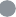 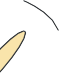 sorup zihnini test et.Sonrasında ise okumaya devam et.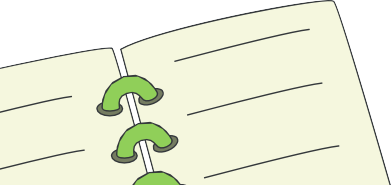 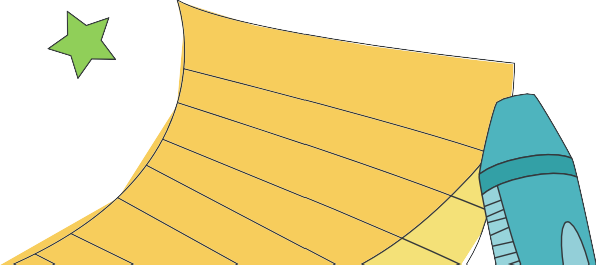 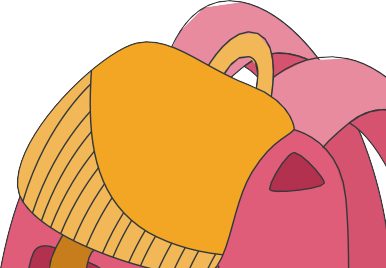 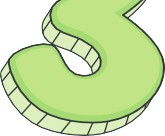 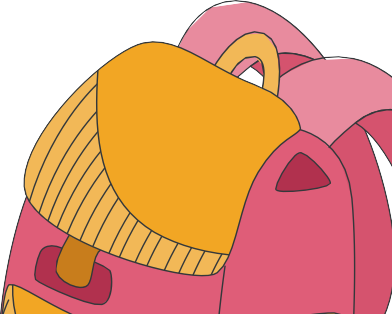 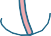 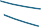 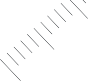 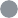 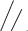 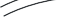 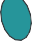 Bütün şıkları okuduktan sonracevabı bulmaya çalışın. Bazı sorular sizden en doğru cevabı ister.Her soru çözümünden sonra hangitür soruları (değildirli, çoğunlukla, uzun paragraf, bilgi içerikli vb.) yanlışyaptığına bakıp çalışmalarını bu sorulara göre şekillendir.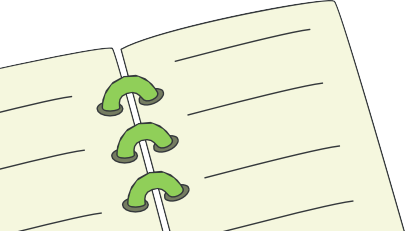 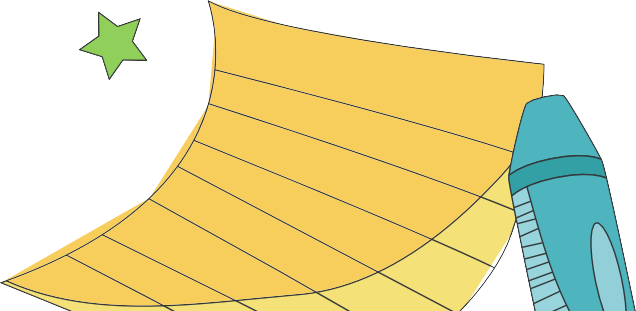 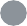 Sınav Kurtaran İpuçları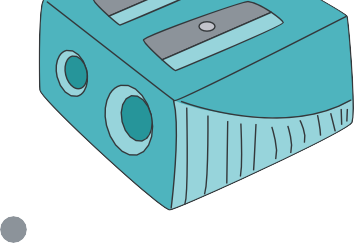 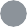 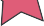 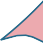 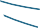 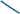 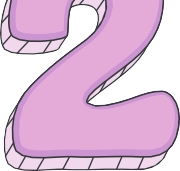 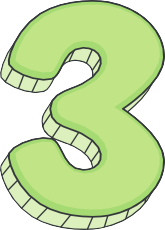 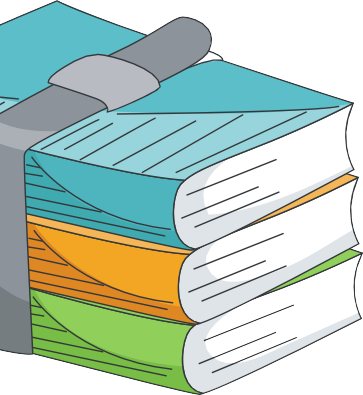 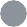 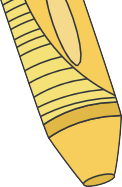 Sınavda kullanacağın bilgilerihatırlamak için tekrara, sınavdaki hızını arttırmak için ise çok soru çözmeyeihtiyacın var.Soru Çözümü Sonrası Pansuman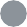 Soru çözümünden sonra yanlış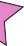 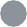 yaptıklarını, boş bıraktıklarını inceleyerek; (bilgisizlikten mi, dikkatsizlikten mi, anlamamaktan mı, yanlış bilgiden mi) kaynağını tespit edip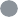 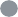 çalışmalarına yön ver.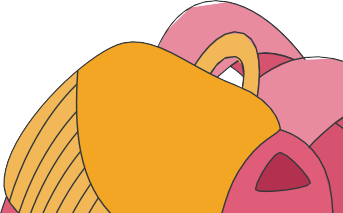 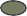 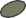 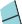 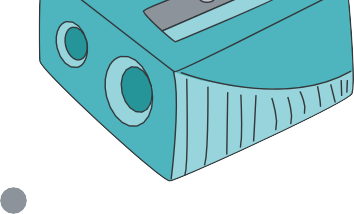 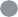 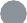 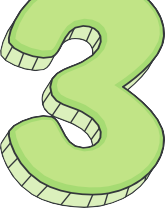 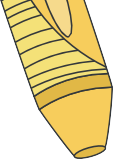 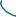 3 Unsur !Etkili test çözmek için 3 önemli unsur vardır: ilgi, yorum ve hız.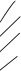 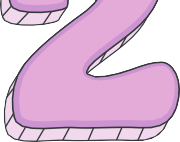 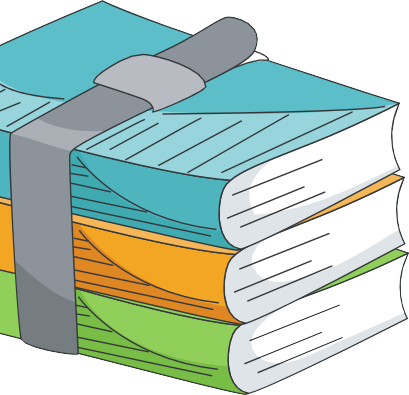 Öncelikle konuyu iyi bilmelisin. Bilgiarttıkça yorum gücün artar ve mantıklı yorum yapabilirsin.Yeterli bilginolmadan yapabileceğin yorumlar yanlış olabilir. Bilgi arttıkça çok fazla soru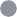 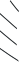 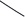 çözer ve hızını arttırırsın.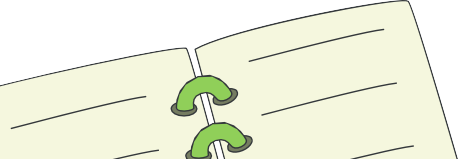 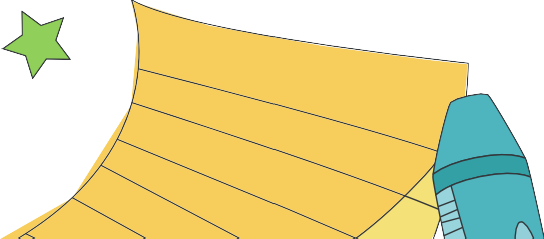 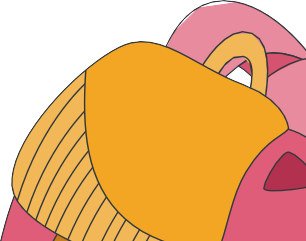 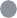 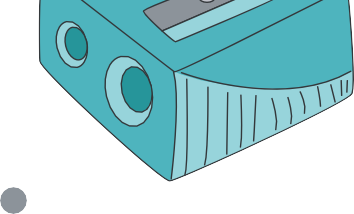 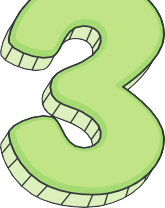 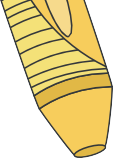 İnatlaşmaÖzellikle deneme sınavlarında ve merkezinde sınavlarda tüm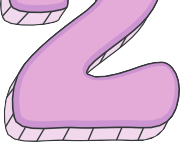 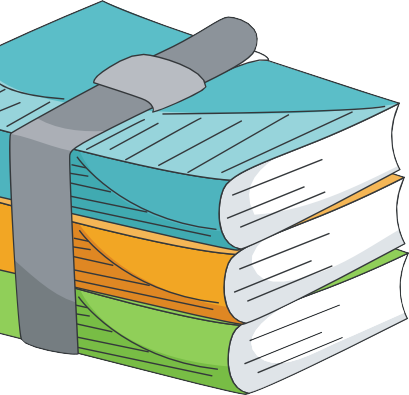 soruları görmek temel noktadır. Sizler ise kimi zaman çözemediğiniz bir soruile çok fazla zaman kaybederek çözebileceğiniz kolaylıktaki sorular için vakit yetiştiremiyorsunuz.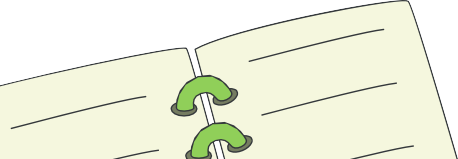 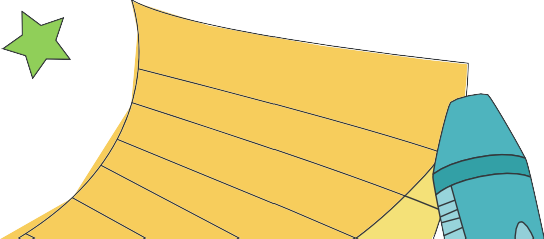 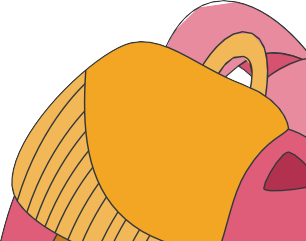 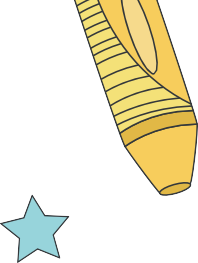 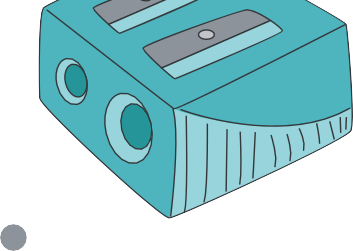 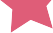 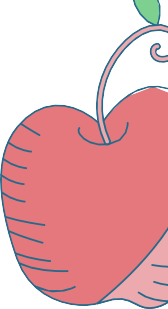 GELECEŠİNİ ŞANSA BIRAKMA!Çözemediğin soruları ve iki şık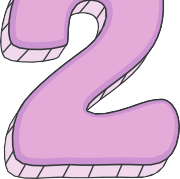 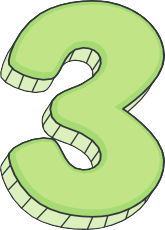 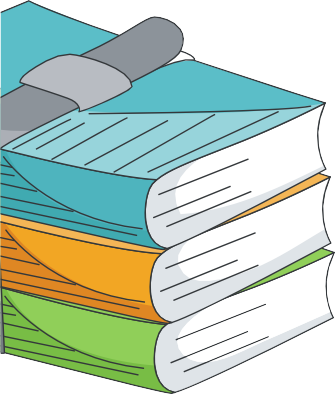 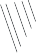 arasında kaldığın soruları kafadan atma. Kimi zaman ise soruyu kontrol etmekiçin tekrar okuduğunda cevabı değiştirebiliyorsun. İlk işaretlenen şık çoğu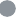 zaman doğrudur. Eğer ki haklı bir nedenin yoksa cevap şıkkını değiştirme.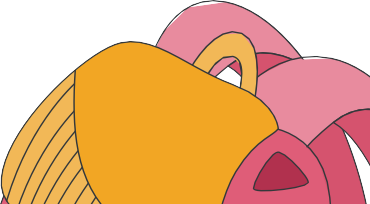 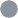 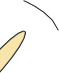 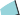 